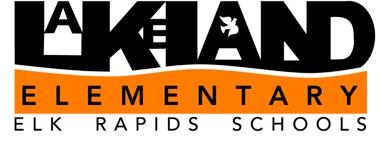 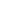 We are lifelong learners working to build a more peaceful worldBryan F. McKenna, Principalbmckenna@erschools.comJanuary 31, 2020Dear Parents and Community Members:We are pleased to present you with the Annual Education Report (AER) which provides key information on the 2018-19 educational progress for the Lakeland Elementary School. The AER addresses the complex reporting information required by federal and state laws. The school’s report contains information about student assessment, accountability, and teacher quality. If you have any questions about the AER, please contact Mr. Tom Enslen for assistance.The AER is available for you to review electronically by visiting the following web site www.erschools.com, or you may review a copy in the main office at your child’s school.For the 2018-19 school year, schools were identified using definitions and labels as required in the Every Student Succeeds Act (ESSA). A Targeted Support and Improvement (TSI) school is one that has at least one underperforming student subgroup. An Additional Targeted Support (ATS) school is one that has a student subgroup performing at the same level as the lowest 5% of all schools in the state. A Comprehensive Support and Improvement (CSI) school is one whose performance is in the lowest 5% of all schools in the state or has a graduation rate at or below 67%. Some schools are not identified with any of these labels. In these cases, no label is given.Lakeland Elementary School was identified as not having a label at this time.Through a continuous improvement plan, Lakeland continues to focus on student achievement and research-based instructional practices.  Elk Rapids Schools utilizes research-based resources in reading and mathematics that were adopted district-wide in 2017.  ERS also utilizes a Response To Intervention model in mathematics and reading which focuses on bridging the gaps for identified students.  Our district utilizes benchmarking data via NWEA and AIMSweb Plus in the areas of mathematics and reading and also progress monitors students throughout the school year.  Mathematics continues to be an area of continuous academic focus.   Our teaching staff is currently working within a three-year commitment to utilizing format assessment data, success criteria and summative assessments to improve student compacity in mathematics and all curricular areas. Assigning Pupils to Our Building:  Elk Rapids Schools assigns students to the appropriate school based on their grade level, needs, and residential address. In addition, Lakeland participates in the Traverse Bay Area region “Schools of Choice” program and accepts out-of-district transfers in grades where space is available. For more information about student transfers, please contact the superintendent’s office at 231-264-8692. Status of the School Improvement Plan: Elk Rapids Schools takes seriously the school improvement planning process as identified by the Michigan Department of Education. A district Curriculum Committee meets regularly and collaborates with staff, parents and the Board of Education Curriculum Committee. For 2019-2020 school year, the improvement goals included:Goal 1: Improve student achievement in Math          Goal 2: Improve student achievement in English Language Arts          Goal 3: Improve student achievement in Science and Social         Goal 4: Improve the social/emotional welfare of all studentsDescription of Specialized Schools: Elk Rapids Schools currently has Sunrise Alternative High School within our district. This alternative setting provides quality education for eager high school students. Additionally, we are in cooperation with Traverse Bay Intermediate School District to provide educational opportunities in the areas of center-based special education programs, as well as, career and technical education. Access of Core Curriculum and Description of Implementation: The Michigan Common Core State Standards continue to be the driving force behind our curricular organization. Lakeland Elementary Curriculum Guide may be made available to indicate State Standards, as well as, additional skills that will be achieved. This guide communicates both the horizontal and vertical alignment of our curriculum, along with also meeting the rigorous components of our instruction.  This and more curricular information can be obtained from your child’s building principal.Percentage of Students Represented By Parents at Parent-Teacher Conferences: Fall 		Spring 2016-17 	97%		98%2017-18	100%		96%	2018-19       98%		97%Student Achievement Results:As required by the state of Michigan, over the last two years students in grades 3-5 take MSTEP in the curricular areas of math and language arts.  Proficiency levels are reported as the following:MSTEP Proficiency Data 2018-192017-18 MSTEP Proficiencies:Elk Rapids Schools continue to lead the way in educational excellence as one of the top schools in Michigan and the Regional School of Choice for our area. What allows such success to be achieved? Great teachers, outstanding students, caring, committed families, a supportive community and a Board of Education that puts children first in all they do. We are devoted to our students and their growth-both intellectually and emotionally. We will continue to move forward and always look to improve the opportunities for our students. The future certainly looks bright at Elk Rapids Schools!Sincerely,Bryan F. McKenna